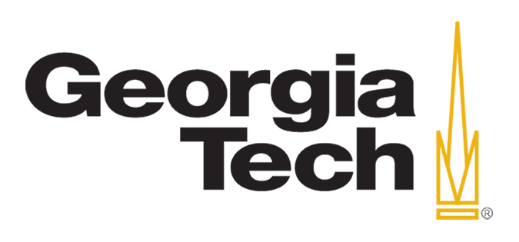 CONSENT FOR THE COLLECTION AND PROCESSING OF SPECIAL CATEGORIES OF SENSITIVE PERSONAL DATA FROM THE EUROPEAN UNIONOFFICE OF ______________________________1) Pursuant to the European Union General Data Protection Regulation (EU GDPR), the Georgia Institute of Technology (“Georgia Tech”), in its capacity as a data controller under the EU GDPR, must obtain your explicit, affirmative consent before it can collect or process any special categories of sensitive personal data for a lawful basis, including, but not limited to, employment, admission and enrollment, study abroad, internship abroad, online education, etc.  For information on how Georgia Tech uses data, please review the Georgia Tech Privacy & Legal Notice.2) Special categories of sensitive personal data include data revealing racial or ethnic origin, political opinions, religious or philosophical beliefs or trade union membership; the processing of genetic data, biometric data for the purposes of uniquely identifying a natural person; data concerning health; or data concerning a person’s sex life or sexual orientation.3) Any special categories of sensitive personal data that is collected from you will be for the sole purpose of [choose the correct purpose from bullet list and delete the rest][[Application for admission to Georgia Tech that is sent from the EU]] [[Planning and organization of study abroad program in the EU, and performance of academic services in connection therewith, at ___________ institution ]][[Planning and organization of , and enrollment and participation from an EU location in, a distance learning study program at Georgia Tech]][[An employment relationship with Georgia Tech taking place in the EU at _______________ institution ]][[Application for an employment relationship with Georgia Tech that is sent from the EU]][[Participation in a research study]] [[specify research study title]][[Recruitment of students]][[Recruitment of employees]][[OTHER: _____________________________________ (please specify)]]and is necessary for that purpose.  This may include processing the special categories of sensitive personal data as required to execute contractual obligations in connection with the previously described purpose and compliance with applicable laws, to execute the obligations to you concerning your [choose the correct item from bullet list and delete the rest][[Enrollment as a student at Georgia Tech]][[enrollment in a study abroad program, including course attendance and other academnic requirements, dietary requirements and health and safety information]].[[enrollment and/or participation from an EU location in a distance learning study program at Georgia Tech, including course attendance and other academic requirements]].[[employment in the EU, including including payroll management, salary payments, tax compliance and health and safety information]].[[employment at Georgia Tech, including including payroll management, salary payments, tax implications and health information]].[[Recruitment of students]][[Recruitment of employees]][[participation in a research study]] [[specify research study title]] [[OTHER: _____________________________________ (please specify)]]Special categories of sensitive personal data regarding a legal process which may have been provided to Georgia Tech by public authorities will be processed only for the purposes relating to a health or safety emergency and complying with any applicable law. 4) Special categories of sensitive personal data will be handled and processed only by the persons who are responsible for the necessary activities for the purpose above, and will be transmitted from the EU to the Georgia Tech Atlanta campus.  Georgia Tech is a unit of the Board of Regents of the University System of Georgia (the “BOR”), and data is shared with the BOR and its employees.5) Refusal of consent may make it impossible for Georgia Tech to carry out its necessary activities for the purpose above, and may preclude Georgia Tech’s ability to provide requested [[educational services]] [[employment]] [[participation in a research study]] [[other]] to you. 6)  You have the right to withdraw your consent to the collection and processing of special categories of sensitive personal data.  If you would like to withdraw consent, please contact the Office of Enterprise Data Management at eugdpr@edm.gatech.edu7) Georgia Tech is committed to ensuring the security of your information. We have put in place reasonable physical, technical, and administrative safeguards designed to prevent unauthorized access to your information. 8) Georgia Tech has an EU GDPR Compliance Policy which includes your individual rights concerning your data. Please see the Georgia Tech Policy Library for the Georgia Tech EU GDPR Compliance Policy.Having read this notice, _________________________________________________, the undersigned, hereby:				[Print Full Name Here] gives consent                                                                does not give consentfor the use of their special categories of sensitive personal data, and the transfer of special categories of sensitive personal data overseas, for the purpose outlined in this notice.  Date [Month/Day/Year]:  ____________________________Signature 						Signatures can be in handwritten or digital format.[[ADD THE FOLLOWING LANGUAGE FOR EU STUDY ABROAD PROGRAMS/INTERNSHIPS/OTHER EU-BASED ACTIVITIES]]I also hereby waive my right to privacy of confidentiality regarding ________________________ (EU Institution hosting student/employee) reporting to the appropriate authorities at  Georgia Tech if I am seriously ill, suffer an injury, am the victim or perpetrator of harassment, whether on or off campus, am the victim of the perpetrator of sexual or gender-based misconduct and/or of criminal behavior, whether on or off campus, and I grant the authorities of ________________________ (EU Institution hosting student/employee) staff, faculty and administrators full authority to report to the appropriate Georgia Tech authorities any and all such incidents, under the applicable laws (including but not limited to Title IX and the Clery Act), whether or not it involves disciplinary action.Date [Month/Day/Year]:  ____________________________Printed Name ______________________________________Signature _________________________________________Signatures can be in handwritten or digital format.If you have questions about this Consent, please contact [[insert  information for responsible person in Georgia Tech Unit]]:	NAME:	GEORGIA TECH UNIT:	PHONE NUMBER:	EMAIL: